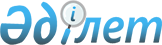 Еуразиялық экономикалық комиссия Кеңесінің 2016 жылғы 18 қазандағы № 32 өкіміне өзгерістер енгізу туралыЕуразиялық Экономикалық Кеңес комиссиясының 2017 жылғы 17 мамырдағы № 12 Өкімі
      Еуразиялық үкіметаралық кеңестің 2016 жылғы 13 сәуірдегі "Еуразиялық технологиялық платформаларды қалыптастыру мен олардың жұмыс істеуі туралы ережені бекіту туралы" № 2 шешімінің 3-тармағын іске асыру мақсатында:
      1. Қосымшаға сәйкес Еуразиялық экономикалық комиссия Кеңесінің 2016 жылғы 18 қазандағы № 32 өкіміне өзгерістер енгізілсін.  
      2. Осы Өкім Еуразиялық экономикалық одақтың ресми сайтында жарияланған күнінен бастап күшіне енеді.
      Еуразиялық экономикалық комиссия Кеңесінің мүшелері: Еуразиялық экономикалық комиссия Кеңесінің 2016 жылғы 18 қазандағы № 32 өкіміне енгізілетін өзгерістер
      1. 2-тармақтағы "12" деген цифр "13" деген цифрмен ауыстырылсын.
      2. Көрсетілген өкімге № 1 қосымшада:
      а) бірінші баған мынадай мазмұндағы 9-позициямен толықтырылсын:
      "9. Металлургия технологиялары және жаңа материалдар";
      б) екінші баған мынадай мазмұндағы 12-позициямен толықтырылсын:
      "12. Металлургия технологиялары және жаңа материалдар".
      3. Мынадай мазмұндағы № 13 қосымшамен толықтырылсын: "Металлургия технологиялары және жаңа материалдар" еуразиялық технологиялық платформасының  ПАСПОРТЫ
      1. Құрылтайшылар:
      "Минералдық шикізатты кешенді қайта өңдеу жөніндегі ұлттық орталық" республикалық мемлекеттік кәсіпорны (Алматы қаласы, Қазақстан Республикасы);
      Қазақстан Республикасы Білім және ғылым министрлігінің "Әл-Фараби атындағы Қазақ ұлттық университеті" шаруашылық жүргізу құқығындағы республикалық мемлекеттік кәсіпорнының "Ашық типтегі Ұлттық нанотехнологиялық зертхана" шаруашылық жүргізу құқығындағы еншілес мемлекеттік кәсіпорны (Алматы қаласы, Қазақстан Республикасы);
      Армения Республикасы Ұлттық ғылым академиясының Физика зерттеулері институты (Аштарак қаласы, Армения Республикасы);
      "Беларуссия Ұлттық ғылым академиясының материалтану жөніндегі ғылыми-практикалық орталығы" мемлекеттік ғылыми-өндірістік бірлестігі (Минск қаласы, Беларусь Республикасы);
      "Беларуссия Ұлттық ғылым академиясының Физика-техникалық институты" мемлекеттік ғылыми мекемесі (Минск қаласы, Беларусь Республикасы);
      "Беларуссия Ұлттық ғылым академиясының Біріккен машина жасау институты" мемлекеттік ғылыми мекемесі (Минск қаласы, Беларусь Республикасы);
      Ұнтақ металлургия мемлекеттік ғылыми-өндірістік бірлестігі (Минск қаласы, Беларусь Республикасы);
      Ресей ғылым академиясының Жер қойнауын кешенді игеру проблемалары институты (Мәскеу қаласы, Ресей Федерациясы).
      2. Мақсаттары:
      Еуразиялық экономикалық одаққа мүше мемлекеттердің (бұдан әрі – мүше мемлекеттер) металлургиялық технологиялар және жаңа материалдар алу саласындағы өнеркәсіптік және ғылыми-техникалық әлеуетін пайдаланудағы өзара іс-қимылының тиімділігін арттыру;
      инновациялық технологиялар мен бәсекеге қабілетті өнім жасау және оны мүше мемлекеттердің нарықтарында және әлемдік нарықта ілгерілету;
      металлургия технологияларын және жаңа материалдарды тиімді пайдалану негізінде өнеркәсіптік және ғылыми-техникалық әлеуетті арттыру, мүше мемлекеттердің инновациялық дамуын жеделдету;
      мемлекеттің, бизнестің, ғылымның, қоғамдық ұйымдардың күш-жігері мен ресурстарын металлургияның перспективалық технологиялары мен жаңа материалдар, солардың негізінде жоғары технологиялы және бәсекеге қабілетті өнімдер жасап, қызметтер көрсетуге және енгізуге шоғырландыру және үйлестіру;
      жоғары технологиялы өнімнің әлемдік нарыққа шығуына жәрдемдесу мақсатында мүше мемлекеттердің технологиялық, ұйымдастыру және басқару ресурстарын біріктіру, мүше мемлекеттердің жаһандық бәсекеге қабілеттілігін арттыру;
      тұтыну нарығын қалыптастыру, мүше мемлекеттердің перспективалық металлургиялық технологиялар жасау мен енгізу және жаңа материалдар алу саласындағы халықаралық және салааралық кооперациясы мен  коммерциялық байланыстарын дамыту.
      3. Міндеттері:
      бәсекеге қабілетті өнім жасау;
      мүше мемлекеттер экономикаларының нақты секторының жаңа технологияларға деген қажеттілігін анықтау;
      стандарттарды, техникалық шарттарды және жаңа материалдарға қойылатын техникалық талаптарды қалыптастыру негізінде стандарттардың бірыңғай саясатын әзірлеу;
      инновациялық әзірленімдерді қолдау үшін мүше мемлекеттер компанияларының қатысуымен бірлескен кәсіпорындар құру;
      мүше мемлекеттердің ғылыми-техникалық және инновациялық ынтымақтастығы нәтижелеріне мониторинг жүргізу.
      4. Қызметінің негізгі бағыттары:
      минералдық шикізатты қайта өңдеудің жиынтықтылығын арттыру;
      рудалы және (немесе) техногендік кен орындарының баланстан тыс, қиын байытылатын минералдық шикізаты мен металлургия өндірістерінің қалдықтарын қайта өңдеу технологиялары;
      ферроқорытпалар алу технологиялары;
      жаңа материалдар алу технологиялары.".
					© 2012. Қазақстан Республикасы Әділет министрлігінің «Қазақстан Республикасының Заңнама және құқықтық ақпарат институты» ШЖҚ РМК
				
Армения Республикасынан
В. Габриелян
Беларусь Республикасынан
В. Матюшевский
Қазақстан Республикасынан
А. Мамин
Қырғыз Республикасынан
О. Панкратов
Ресей Федерациясынан
И. ШуваловЕуразиялық экономикалық
комиссия Кеңесінің 2017 жылғы
17 мамырдағы № 12 өкіміне
ҚОСЫМША"Еуразиялық экономикалық
комиссия Кеңесінің 2016 жылғы
18 қазандағы № 13 өкіміне
ҚОСЫМША